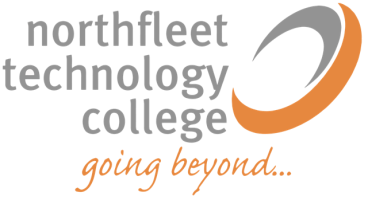 General Support AssistantDate: 		.........................................................Signed:	.........................................................Person SpecificationPerson SpecificationPersonal QualitiesEssentialPersonal QualitiesProactive and autonomousWell organised Patient and good humouredCope with a demanding workloadEnthusiasticRespond calmly and resolve challengesEmotionally intelligentTeam playerRole model Committed to own professional developmentProfessional demeanour and attireSelf-reflectivePersonal QualitiesDesirablePersonal QualitiesCommitted to own professional developmentKnowledge & SkillsEssentialKnowledge & SkillsGood standard of general education Self management skillsCreative approach to problem solving Time management skillsEffective communication skillsUnderstand and comply with all school policies and procedures Basic ICT skills to include Microsoft Office and Web browsingWork creatively and imaginatively Good numeracy and literacy skills (Level 2 in English and Maths)Knowledge & SkillsDesirableKnowledge & SkillsKnowledge and application of behaviour management strategies Knowledge of the National Curriculum ICT programmes to include SIMSEducational qualifications to include (i.e. NVQ Level 3 or equivalent)Specific Role RequirementsEssentialSpecific Role RequirementsEffective presence with students Providing feedback and reports Using detailed knowledge and specialist skills to support learningAn understanding of how to support individual students needsSpecific Role RequirementsDesirableSpecific Role RequirementsAssisting with organising and managing an appropriate learning environment Assisting the teacher to plan learning programmes and activitiesMonitoring student responses and adapting programmesAn understanding of how to raise attainment in key identified areasExperienceEssentialExperienceExperience of working within a student/young people dominated environmentExperienceDesirableExperienceExperience of working with young peopleOtherEssentialOtherOtherDesirableOtherIt is an essential criterion for all staff to understand their safeguarding responsibilities:To be responsible for promoting and safeguarding the welfare of children and young people within the schoolTo comply with policies and procedures relating to child protection, health, safety and security, confidentiality and data protection, reporting all concerns to an appropriate person.It is an essential criterion for all staff to understand their safeguarding responsibilities:To be responsible for promoting and safeguarding the welfare of children and young people within the schoolTo comply with policies and procedures relating to child protection, health, safety and security, confidentiality and data protection, reporting all concerns to an appropriate person.